СОБРАНИЕ ПРЕДСТАВИТЕЛЕЙ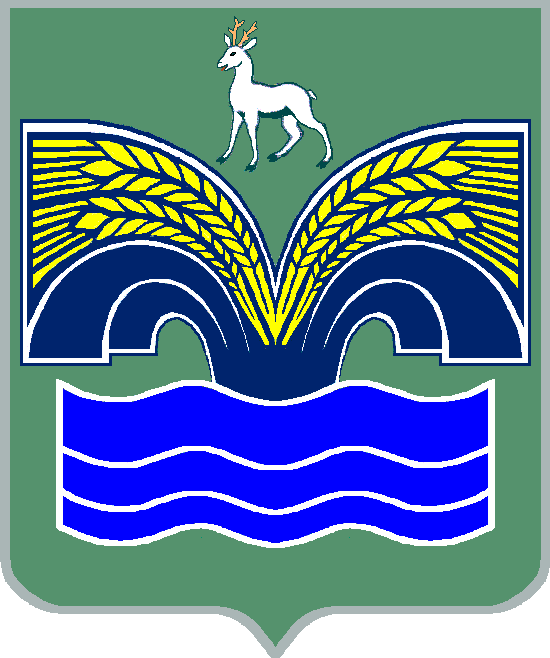 СЕЛЬСКОГО ПОСЕЛЕНИЯ ХИЛКОВОМУНИЦИПАЛЬНОГО РАЙОНА КРАСНОЯРСКИЙСАМАРСКОЙ ОБЛАСТИТРЕТЬЕГО СОЗЫВАРЕШЕНИЕ от 24 октября 2019 года № 35О внесении изменений в Порядок организации и проведения публичных слушаний в сельском поселении Хилковомуниципального района Красноярский Самарской областиВ целях оптимизации мероприятий, связанных с проведением публичных слушаний в сельском поселении Хилково муниципального района Красноярский Самарской области, Собрание представителей сельского поселения Хилково муниципального района Красноярский Самарской области РЕШИЛО:1. Внести в Порядок организации и проведения публичных слушаний в сельском поселении Хилково муниципального района Красноярский Самарской области, утвержденный решением Собрания представителей сельского поселения Хилково муниципального района Красноярский Самарской области от 16.02.2010 № 2 (с изменениями от 10.11.2010 № 6, от 27.10.2011 № 41) следующие изменения:1) подпункт 3 пункта 1.4 изложить в следующей редакции:«3) проект стратегии социально - экономического развития поселения;»;2) подпункт 4 пункта 1.4 изложить в следующей редакции:«4) вопросы о преобразовании поселения, за исключением случаев, если в соответствии со статьей 13 Федерального закона от 06.10.2003 № 131-ФЗ «Об общих принципах организации местного самоуправления в Российской Федерации» для преобразования поселения требуется получение согласия населения муниципального образования, выраженного путем голосования либо на сходах граждан;»;3) пункт 1.6 изложить в следующей редакции:«1.6. Срок проведения публичных слушаний составляет:1) по проекту Устава поселения, проекту решения о внесении изменений и дополнений в Устав поселения – 30 дней;2) по проекту бюджета поселения, отчета о его исполнении - 15 дней;3) по проекту стратегии социально-экономического развития поселения - 20 дней;4) по вопросу преобразования поселения – два месяца;5) по вопросам иных муниципальных правовых актов по вопросам местного значения поселения - 20 дней.Выходные и праздничные дни включаются в общий срок проведения публичных слушаний.»;4) в пункте 3.9 слова «5 дней» заменить словами «3 дней».2. Опубликовать настоящее решение в газете «Красноярский вестник» и разместить на официальном сайте Администрации муниципального района Красноярский Самарской области в разделе Поселения /Сельское поселение Хилково/.3. Настоящее решение вступает в силу со дня его официального опубликования. Председатель Собрания представителей сельского поселения Хилково муниципального района Красноярский Самарской области _______________ Х. АхметовГлавасельского поселения Хилковомуниципального районаКрасноярский Самарской области_______________ О.Ю. Долгов